Schoolondersteuningsprofiel       Openbaar Lyceum Zeist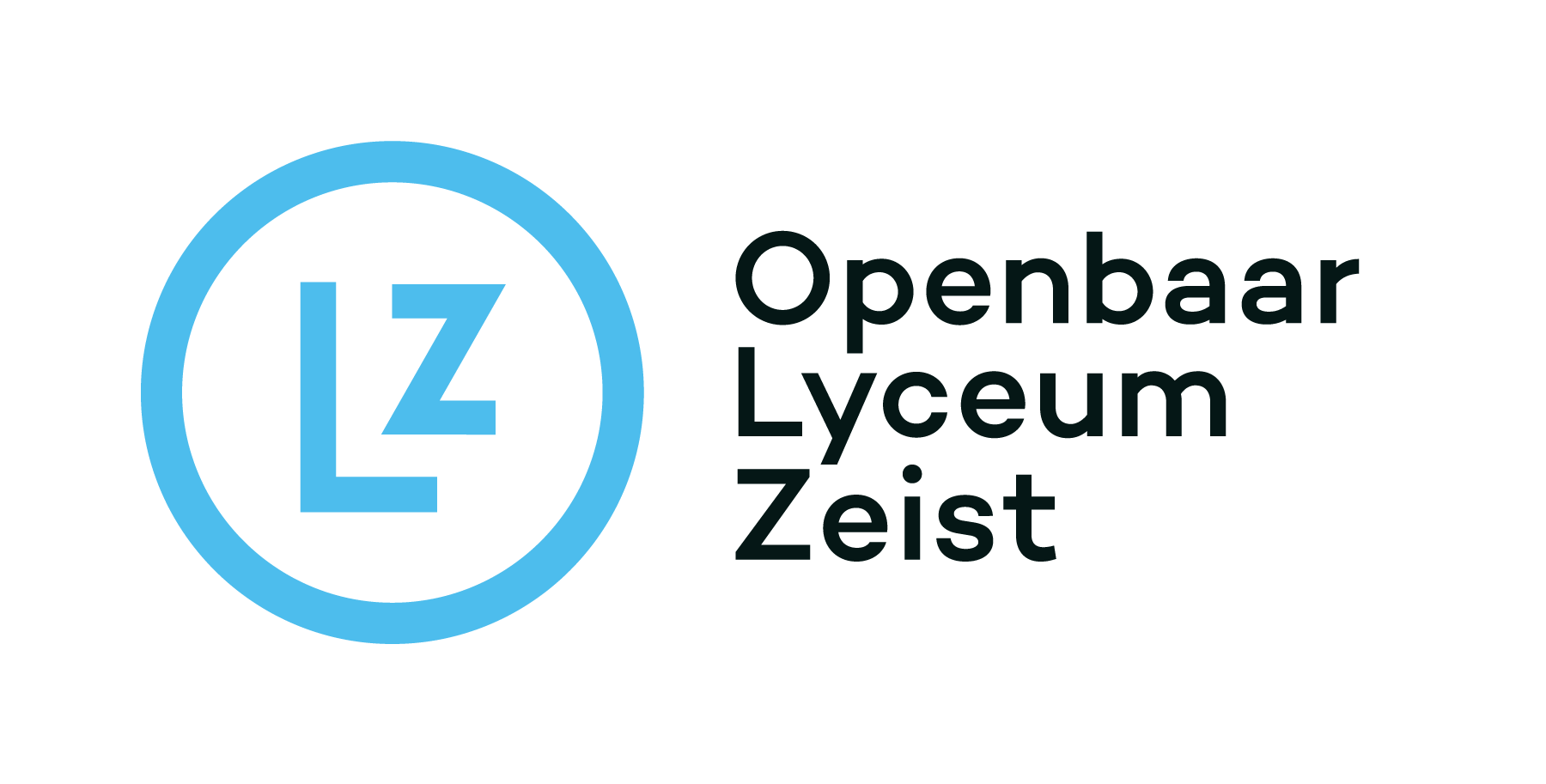                    2021-2024Schoolondersteuningsprofiel Openbaar Lyceum ZeistInhoudInleidingPassend OnderwijsElk kind heeft recht op goed onderwijs. Ook kinderen die extra ondersteuning nodig hebben. Passend onderwijs beoogt voor iedere leerling een passende plek in het onderwijs te bieden. Regulier waar het kan, speciaal waar het moet. Zo worden jongeren het best voorbereid op een vervolgopleiding en doen ze zo goed mogelijk mee in de samenleving.Met invoering van de Wet passend onderwijs die in augustus 2014 is ingegaan, kregen scholen een zogeheten ‘zorgplicht’. Dat betekent dat scholen ervoor verantwoordelijk zijn om elk kind een goede onderwijsplek te bieden. Op de eigen school, eventueel met extra ondersteuning in de klas, op een andere reguliere school in de regio of in het voortgezet speciaal onderwijs. Voor leerlingen die het echt nodig hebben, kan namelijk nog steeds een beroep op het speciaal onderwijs gedaan worden.Ouders worden hierbij nauw betrokken. Om aan alle kinderen daadwerkelijk een goede onderwijsplek te kunnen bieden, vormen reguliere en speciale scholen samen regionale samenwerkingsverbanden.De scholen in het samenwerkingsverband maken afspraken over de ondersteuning aan leerlingen en de bekostiging daarvan.SchoolondersteuningsprofielDit schoolondersteuningsprofiel geeft aan welke onderwijsondersteuning het Openbaar Lyceum Zeist kan bieden en welke ambities de school daarbij heeft. Leraren en ouders hebben via de medezeggenschapsraad van de school advies gegeven bij het opstellen van het schoolondersteuningsprofiel.Ouders/verzorgers kiezen zelf een school voor hun kind, ook als het kind extra ondersteuning nodig heeft. Bij deze schoolkeuze kunnen zij zich laten leiden door de inhoud van het schoolondersteuningsprofiel.Na aanmelding beoordeelt de school of zij aan de ondersteuningsvraag van het kind tegemoet kan komen. Kan dat niet, dan zoekt de school – na overleg met de ouders – een betere plek. Dat kan een (andere) reguliere school zijn, maar dat kan ook een school voor voortgezet speciaal onderwijs zijn. Zo komt het kind terecht op de school die zo goed mogelijk bij hem of haar past.Dit schoolondersteuningsprofiel geldt vanaf 1 augustus 2021.Wat betekent het schoolondersteuningsplan voor ouders/verzorgers? Ouders/verzorgers bepalen waar zij hun kind aanmelden. Dat kan bijvoorbeeld een school zijn die dicht bij huis ligt, die past bij de geloofsovertuiging of die een bepaald pedagogisch concept volgt. In de praktijk zal de keuze vaak worden ingegeven door de combinatie van de pedagogisch – didactische eigenheid van de school en het meer specifieke ondersteuningsaanbod. Informatie daarover is in dit schoolondersteuningsprofiel opgenomen. De algemene ondersteuning voor onze leerlingen is te vinden op de website van de school: www.openbaarlyceumzeist.nl. Meer weten?De school is het belangrijkste contactpunt als er vragen zijn over onderwijsondersteuning. Dat wil niet zeggen dat altijd alles op iedere school geregeld kan worden, maar als dat niet zo is, zorgt de school voor doorverwijzing. Er is in dit samenwerkingsverband bewust niet gekozen voor centrale loketten en informatiepunten, omdat de afgelopen jaren al is gebleken dat het overgrote deel van de  ondersteuningsvragen in overleg met de school kan worden opgelost.Voor meer informatie over de mogelijkheden van Openbaar Lyceum Zeist kunt u contact opnemen met de zorgcoördinatoren OLZ Milou Kriek (vwo) of  Sasha Oskam (havo) . E-mail:    mkriek@openbaarlyceumzeist.nl  of soskam@openbaarlyceumzeist.nl Telefoon: 030 - 6914518Voor algemene en achtergrondinformatie over Passend onderwijs kunt u terecht op de website van het samenwerkingsverband (www.swv-vo-zou.nl) en de landelijke website www.passendonderwijs.nl.Laatstgenoemde website bevat een uitgebreid onderdeel voor ouders en leerlingen.Missie en onderwijsvisie van het Openbaar Lyceum ZeistMissieHet Openbaar Lyceum Zeist wil haar leerlingen ruimte en uitdaging bieden om hun talenten optimaal te ontwikkelen en daarbij uitstekende prestaties te leveren. 
Het Openbaar Lyceum Zeist wil leerlingen stimuleren om mondige burgers te worden die in staat zijn zelfstandig een oordeel te vormen en verantwoordelijkheid voor zichzelf en hun medemensen te nemen. VisieWij werken vanuit het motto: ‘álle leerlingen leren’. Hierbij staan ontwikkeling en maatwerk centraal. We kiezen nadrukkelijk voor de term ontwikkeling, dit is meer dan leren, examenresultaten of een diploma halen. Ontwikkeling staat voor brede ontwikkeling van alle talenten, vaardigheden en intelligenties. Het gaat om de ontwikkeling als mens. In ons onderwijsaanbod zie je dat onder meer in de profielen sport en expressie, in buitenschoolse activiteiten, in het U-talent programma en in ons HB aanbod als begaafdheidsprofielschool (BPS).Ontwikkeling benadrukt ook de individuele verschillen tussen leerlingen, het is maatwerk. En het is een proces waarbij de leerlingen verantwoordelijkheid moeten en kunnen nemen.Het Openbaar Lyceum heeft een jaarklassen systeem. Binnen een klas wordt onderwijs aangeboden  passend bij de schoolsoort en jaarlaag waarin de leerling zich bevindt, waar ruimte is voor maatwerk, maar niet voor individueel onderwijs. Het is belangrijk dat de leerling cognitief de schoolsoort aankan en kan functioneren in groepen. Tijdens lessen en opdrachten verwachten wij dat leerlingen in staat zijn zelfstandig te werken en samen te werken. Verder wil het Openbaar Lyceum een veilige school zijn met een positief sociaal klimaat. Leerlingen die een   gevaar voor zichzelf of voor de omgeving vormen, kunnen niet worden toegelaten of gehandhaafd.In beginsel kunnen scholen aan het overgrote deel van de ondersteuningsvragen van leerlingentegemoet komen via de basisondersteuning en de extra ondersteuning in de vorm van arrangementen.Om een aantal redenen is dat soms niet mogelijk:• Er is (zeer) specialistische expertise nodig om in de ondersteuningsvraag te voorzien die niet (ophet vereiste niveau, in de gewenste intensiteit) binnen de school kan worden aangeboden.• De duur en intensiteit van de benodigde ondersteuning is redelijkerwijze niet inpasbaar binnen deklassikale/groepsgewijze onderwijscontext van de school.• De veiligheid van de leerling, dan wel de veiligheid van medeleerlingen kan niet (voldoende)gegarandeerd worden.Visie op onderwijsondersteuningVerantwoordingBinnen het samenwerkingsverband Zuid Oost Utrecht hebben alle schoolbesturen gezamenlijk een visie op onderwijsondersteuning geformuleerd. Er zijn wat dat betreft geen verschillen tussen de scholen. Dat betekent natuurlijk niet dat er helemaal geen verschillen tussen de scholen zijn.Om te beginnen is er al het onderscheid in schoolsoorten. Een leerling kan dus niet overal terecht. Wie qua niveau en oriëntatie op het vmbo is aangewezen, kan niet op een vwo-school terecht. Dat heeft te maken met de geschiktheid voor een bepaalde onderwijssoort en niet met een verschil in visie op onderwijsondersteuning. Verder verschillen scholen (gelukkig) in de manier waarop zij concreet invulling geven aan de gemeenschappelijke visie en uitgangspunten. Dat zit voor een deel in de manier waarop de onderwijsondersteuning georganiseerd wordt. Maar verschillen komen ook tot uitdrukking in de manier waarop de mens- en onderwijsvisie, de pedagogische oriëntatie en de inrichting van de didactiek tot een eigen inkleuring leiden. Wat het beste, is verschilt per leerling.Missie en visie van (de scholen van) het samenwerkingsverbandMissieWij, de samenwerkende besturen, waarborgen c.q. bieden, in onderlinge afstemming en conform de wet, passend onderwijs aan alle leerlingen aan in de regio Zuidoost Utrecht, zodat alle kinderen en jongeren betekenisvol kunnen participeren in een samenleving waarin iedereen meedoet en meetelt.VisieBij het realiseren van passend onderwijs voor alle leerlingen in onze regio streven wij ernaar dat leerlingen zoveel mogelijk thuisnabij onderwijs ontvangen en een ononderbroken ontwikkelingsproces kunnen doormaken. Het swv werkt nauw samen met partners uit de regio, waaronder de gemeenten. Door de verbinding van onderwijs en jeugdhulp kunnen we extra ontwikkelings- en gezinsondersteuning realiseren voor die leerlingen en zijn/haar gezin die dat nodig hebben.De visie van het samenwerkingsverband is verwoord in de volgende inhoudelijke uitgangspunten:Passend onderwijs begint bij kwalitatief goed onderwijs aan alle leerlingen.Scholen verschillen van elkaar. We honoreren dat elke school een eigen ontwikkelingstraject doorloopt als het gaat om de inkleuring van passend onderwijs.Schoolbesturen en scholen realiseren, door de verdere ontwikkeling en versterking van de basisondersteuning, zoveel als mogelijk onderwijsondersteuning binnen een reguliere setting.Het accent ligt op preventief in plaats van curatief handelen.In het belang van kinderen werken alle scholen nauw samen met de ouders en ouders hebben een belangrijke rol bij de evaluatie.Voor een beperkte groep leerlingen met extra onderwijsbehoeften blijven vso-voorzieningen nodig.De voorkeur gaat uit naar spreiding van leerlingen met een extra ondersteuningsbehoefte over de scholen boven concentratie van deze leerlingen (tenzij de aard van de ondersteunings- behoefte van de leerling en/of overwegingen van veiligheid en/of beperkingen in beschikbare specialistische expertise anders impliceren).Drie niveaus van onderwijsondersteuningIn aansluiting op de wettelijke regelgeving en bekostiging kent het samenwerkingsverband drie niveaus van onderwijsondersteuning:Basisondersteuning;Extra ondersteuning in de vorm van arrangementen;Plaatsing in het speciaal onderwijs.Deze worden nu achtereenvolgens beschreven.BasisondersteuningBasisondersteuning heeft betrekking op ondersteuning zoals die voor alle leerlingen geldt en beschikbaar is. Het verwijst naar het geheel van preventieve en licht curatieve programma’s die de school aanbiedt en uitvoert, eventueel in samenwerking met ketenpartners.Concreet betekent dit het volgende:Het Openbaar Lyceum Zeistheeft of ontwikkelt onderwijsprogramma’s en leerlijnen die zijn afgestemd op leerlingen die  qua cognitieve capaciteiten in staat zijn het havo of vwo niveau aan te kunnen.signaleert tijdig leerproblemen en ontwikkelings- en opvoedproblemen.heeft of ontwikkelt een aanbod voor leerlingen met dyslexie en/of dyscalculie conform de daarvoor landelijk vastgestelde protocollen.zorgt – binnen grenzen van redelijkheid – voor fysieke toegankelijkheid van schoolgebouwen, aangepaste werk- en instructieruimtes en de beschikbaarheid van hulpmiddelen voor leerlingen die dit nodig hebben.past een protocol toe voor medische handelingen.werkt samen met ketenpartners om lichte curatieve ondersteuning te bieden. (zie routekaart voor Basisondersteuning wordt aan alle leerlingen aangeboden en aangepast aan de behoefte van de leerling  op signalering door docent of mentor. Voor meer specifieke informatie zie inrichting ondersteuningsstructuur in hoofdstuk 5.Extra ondersteuning in de vorm van arrangementenEen leerling die ondersteuning behoeft, die de overeengekomen basisondersteuning overstijgt, ontvangt die extra ondersteuning in de vorm van een ondersteuningsarrangement binnen de eigen school. Daarbij is het vertrekpunt de ondersteuningsbehoefte van de leerling. Het gaat dus om wat de leerling nodig heeft en niet om wat de leerling ‘mankeert’. De school gaat niet uit van ‘labels’ en‘etiketten’. Er is dus ook geen standaard lijstje van arrangementen, er is sprake van   maatwerk.Het kan zijn dat het Openbaar Lyceum Zeist het gewenste arrangement niet kan aanbieden. In dat geval kan in overleg met ouders gekozen worden voor een verwijzing naar een school die dat arrangement wel kan aanbieden.Als een leerling een extra ondersteuningsarrangement krijgt aangeboden, stelt de school in overleg met ouders een ontwikkelingsperspectief (OPP) op. Daarin wordt in elk geval de te verwachten ‘uitstroombestemming’ opgenomen. Deze verwijst naar het vervolgonderwijs waar de leerling voor wordt opgeleid,  wat in voorkomende gevallen ook kan leiden richting werk.Wij onderscheiden lichte en intensieve arrangementen, waar bij de laatste groep een ontwikkelperspectiefplan wordt opgesteld. De arrangementen verschillen voorts inmate van individualisering: het kan gaan om een specifiek individueel arrangement binnen de mogelijkheden van OLZ of een (deels) groepsgewijs arrangement.duur of intensiteit, want deze worden op maat  aangeboden. Hierbij onderscheiden we lichte arrangementen die bij basiszorg horen en intensieve arrangementen met een OPP.Uitvoering: het kan zijn dat de ondersteuning geleverd wordt door óf enkele vakdocenten óf de mentor van de leerling. Het kan ook zijn dat meer specialistische ondersteuning binnen de school wordt betrokken zoals een remedial teacher, coach of orthopedagoog. Ook is het mogelijk dat er ondersteuning van buiten wordt gezocht. Het kan dan gaan om ambulante begeleiding vanuit  het speciaal onderwijs, maatschappelijk werk, Jellinek of GGD.Voor leerlingen die langdurig thuis (dreigen te) zitten, hebben wij een ‘arrangement thuiszitters’ ontwikkeld. Doel is om tijdig te signaleren op basis van de aanwezigheid van risicofactoren m.b.t. verzuim van leerlingen. Op die manier zetten we in op het behouden van contact tussen school en leerlingen, met als doel de terugkeer op school soepel te laten verlopen.Leerlingen die meer- en hoogbegaafd zijn, werken met talentplannen. Deze worden bij aanmelding, of na diagnose hoogbegaafdheid, met leerling, ouders en hb coach opgesteld. In dit arrangement wordt de leerling extra mogelijkheden geboden om zich binnen het lesprogramma via een zelfgekozen route te ontwikkelen. Alle HB-leerlingen volgen lessen in hun eigen klas, op eigen niveau èn met bijbehorende verdieping: sportprofiel, expressieprofiel of het Extra programma op gymnasium. Binnen de klassikale lessen wordt gewerkt vanuit leerdoelen en zijn verschillende leerroutes beschreven in leerdoelplanners, waardoor alle leerlingen passende keuzemogelijkheden hebben.Over de inhoud en de beoogde doelstellingen van een arrangement wordt altijd overlegd met de   ouders.Plaatsing vsoIn beginsel kunnen scholen aan het overgrote deel van de ondersteuningsvragen van leerlingen tegemoet komen via de basisondersteuning en de extra ondersteuning in de vorm van arrangementen.  Om een aantal redenen kan dat echter soms niet mogelijk zijn. Het gaat daarbij om de volgende gevallen:Er is (zeer) specialistische expertise nodig om in de ondersteuningsvraag te voorzien die niet (op het vereiste niveau, in de gewenste intensiteit) binnen de school kan worden aangeboden.De duur en intensiteit van de benodigde ondersteuning is redelijkerwijze niet inpasbaar binnen de klassikale/groepsgewijze onderwijscontext van de school.De veiligheid van de leerling, dan wel de veiligheid van medeleerlingen kan niet (voldoende) gegarandeerd worden.In deze gevallen ligt een plaatsing op een school voor voortgezet speciaal onderwijs voor de hand. Een school waar de leerling wel passend onderwijs en passende ondersteuning kan ontvangen, eventueel in combinatie met behandeling vanuit jeugdzorg.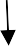 Besluitvorming over plaatsing in het vso gebeurt uiteraard altijd in zorgvuldig overleg met de ouders. De wet schrijft hierbij een bepaalde procedure voor, die leidt tot een zogeheten toelaatbaarheidsverklaring voor het vso. Deze procedure houdt de school uiteraard aan; zie ook www.swv-vo-zou.nl. Inrichting onderwijsondersteuningsstructuurIndien een leerling op het OLZ wordt aangemeld waarbij vooraf bekend is dat er een ondersteuningsbehoefte bestaat, wordt het stappenplan in figuur 1 (op pagina 6) gevolgd. Er wordt bekeken of er ondersteuningstraject volgt vanuit licht of intensief (met OPP) arrangement.Als er bij de leerling tijdens zijn/haar onderwijsloopbaan op het OLZ een ondersteuningsbehoefte ontstaat, wordt het stappenplan uit figuur 2 gevolgd.Figuur 1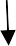  	Plaatsing op het OLZ	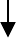 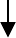 ja	neeFiguur 2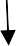 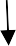 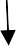 ja	neeAanpak thuiszittersIndien een leerling een periode niet op school is geweest na de eerste ziekmelding of melding van afwezigheid kan er sprake zijn van een thuiszitter. Een thuiszitter is een leerling die vaak om sociaal emotionele redenen niet in staat is om naar school te komen of te willen. Wanneer een leerling veel absent is, wordt er door de mentor contact opgenomen met het thuisfront         om te informeren wat de oorzaak is van de absenties en gezamenlijk besproken wat mogelijke oplossingen kunnen zijn om de leerling weer naar school te krijgen.Als het beeld onduidelijk blijft, wordt de zorgcoördinator ingeschakeld die naast de orthopedagoog ook het samenwerkingsverband op de hoogte brengt. De leerling komt dan in het thuiszittersregister van het samenwerkingsverband. Samen met ouders en leerling wordt gekeken welke stappen mogelijk zijn of dat er aanvullend onderzoek moet plaatsvinden.Arrangement Risico ThuiszittersOm het risico op langdurig thuiszitten te verkleinen is er op het OLZ een Arrangement Risico Thuiszitters ingericht. Dit arrangement kan worden toegekend aan leerlingen waarbij o.a. de volgende risicofactoren aanwezig zijn: Leerlingen die een periode door ziekte uitvallen kunnen stress gaan ervaren door achterstanden waardoor een psychologische factor een rol gaat spelen in hun afwezigheid Leerlingen bij wie al aanwezige  psychologische en/of psychiatrische factoren spelen bij uitvallen (faalangst, emotionele problematiek, sociale problematiek, leerstoornissen) Achterstand, verlies van perspectief door inhaalprogramma’s en het ontwikkelen van een negatieve relatie met school Ouders hebben opvoedproblemen Hoewel de ondersteuningsbehoefte natuurlijk per leerling verschilt, en dus ook per leerling bekeken en vastgesteld zou moeten worden. Zijn er enkele algemene doelen vastgesteld met betrekking tot het ART. Dit zijn: voorkomen dat de leerling in een neerwaartse spiraal terecht komt of doorbreken van neerwaartse spiraal voorkomen dat de leerling in een langdurig inhaalprogramma terecht komt bij terugkeer op school/een inhaal programma zo beperkt mogelijk houden succesvolle re-integratie bij ziekte/ bij uitval positieve relatie met leerling en ouders behouden en versterken werken aan groei van competenties van leerling waar nodig snel schakelen naar hulpverlening voor leerling en ouders De mentor speelt ook in dit arrangement een grote rol in de signalering van risicofactoren bij de leerlingen. Wanneer mentor zorgen heeft met betrekking tot de bovengenoemde factoren zal deze contact opnemen met de teamleider. Samen besluiten zij of de leerling wordt voorgelegd aan het IZAT om te bepalen of en welk traject van hulp kan worden ingezet. Het ART is daarbij één van de mogelijkheden. Aanpak hoogbegaafde leerlingen (BPS)Het BPS-programma op het OLZ bestaat uit de volgende pijlers: Les op havo, vwo of gymnasium-niveau Alle HB-leerlingen volgen lessen in hun eigen klas, op eigen niveau èn met bijbehorende verdieping: sportprofiel, expressieprofiel of het Extra programma op gymnasium. Binnen de klassikale lessen wordt gewerkt vanuit leerdoelen en zijn verschillende leerroutes beschreven in leerdoelplanners, waardoor alle leerlingen passende keuzemogelijkheden hebben. Een maatwerkprogramma op basis van een talentplan Voor alle HB-leerlingen is een maatwerkprogramma mogelijk, gebaseerd op het persoonlijke talentplan. Met alle HB-leerlingen wordt een talentgesprek gevoerd door de ECHA-specialist, waarin talenten, leerbehoeften, interesses en andere aandachtspunten worden besproken. Een maatwerkprogramma bestaat over het algemeen uit (een combinatie van): Compacten, door het schrappen van lesuren en een deel van de lesstof (waar mogelijk) Verrijken of verdiepen. Dit kan buiten het reguliere aanbod, door een project of (online) course te volgen uit onze verrijkingsdatabase of door zelf een project aan te dragen. Versnellen. Dit kan zijn het versnellen van een of meerdere vakken, bijvoorbeeld door een jaar eerder examen te doen. Of het versnellen van een jaar, bijvoorbeeld klas 3 en 4 in een jaar. Alle extra activiteiten (excellentie-, culturele, school organisatorische en andere verrijking of verdieping) worden door leerlingen en coach bijgehouden in een portfolio (digitaal AXM) en dat wordt als plusdocument meegegeven bij het diploma. Hb-coach  Alle BPS-leerlingen hebben een eigen coach, die hen begeleidt bij het uitvoering geven aan de persoonlijke doelen uit het talentplan, het maatwerkprogramma en allerlei zaken waar een leerling tegenaan loopt in het leren en in de persoonlijke ontwikkeling als hoogbegaafde. Het arrangement is veel lichter dan een OPP en het aantal beschikbare coachingsuren is dus ook beperkter.Rijke Ruimte De Rijke Ruimte is een plek in school, waar leerlingen uit verschillende klassen en verschillende jaarlagen elkaar ontmoeten en inspireren. ProceduresBasisondersteuningVakdocenten en mentor signaleren of een leerling problemen ervaart ten aanzien van de schooltaken. De leerling maakt samen met de mentor en feedback van de vakdocenten een plan van aanpak. Ouders worden over dit plan van  aanpak tijdens het OULEME gesprek geïnformeerd.Wanneer er meer of andere ondersteuning nodig is verloopt de communicatie via de mentor.Extra ondersteuning via arrangementenWanneer een leerling extra ondersteuning nodig heeft adviseert het Intern Zorgadvies Team (Izat) hierover. De mentor doet een verzoek bij de teamleider, die zorgt dat dit besproken wordt in het Izat. De mentor informeert leerling en ouders over de vervolgstappen.  Wanneer er sprake is van een intensieve en langdurige ondersteuningsbehoefte, bij leerlingen die het    schoolniveau in principe aankunnen,  wordt er een ontwikkelperspectiefplan (OPP) opgesteld. Dit       wordt met mentor, leerling en ouders besproken en geëvalueerd in een groot overleg. Aan het einde   van het schooljaar wordt er een nieuw plan opgesteld voor het volgende jaar, of wordt besproken dat   deze begeleiding kan stoppen.Is er psychologische of orthopedagogische behandeling of therapie nodig of nader onderzoek naar achtergronden bij problemen, dan zullen ouders daarover een advies krijgen. Op school wordt geen  diagnostiek of behandeling uitgevoerd.Deelname aan het BPS programmaVoor wie is het BPS-programma?     Signalering: Begaafdheid is al vastgesteld voordat leerling naar het OLZ komt, d.m.v. een intelligentie onderzoek. Leerling wordt gesignaleerd via de CBO-screening (IST, FES, creativiteit e.d.). Er blijkt dat verrijking of verdieping waardevol kan zijn na gesprek tussen ECHA specialist en mentor. Docenten herkennen begaafdheid aan de hand van de profielen van Betts & Neihart (1988, 2010). Bij vermoeden informeert docent de ECHA-specialist en in overleg met leerling, ouders en mentor wordt bekeken of en op welke manier de leerling in het BPS-programma instroomt. Met alle HB-leerlingen wordt een talentgesprek gevoerd door de ECHA-specialist, waarin talenten, leerbehoeften, interesses en andere aandachtspunten worden besproken. Hieruit worden, als de leerling dit zelf wil, persoonlijke doelen geformuleerd en eventueel een aangepast lesrooster. Dit alles wordt vastgelegd in een talentplan. Dit talentplan wordt, na goedkeuring door de leerling en zijn/haar ouders, via het leerlingvolgsysteem in Magister gedeeld met mentor, docenten en coach.Plaatsing in het voortgezet speciaal onderwijsWanneer er besloten is dat een leerling de schoolloopbaan in het VSO gaat vervolgen is de procedure als volgt:In overleg besluiten ouders en zorgcoördinator om een toelaatbaarheidsverklaring voor het      voortgezet speciaal onderwijs aan te vragen.Het schoolbestuur dient de aanvraag en het bijbehorende dossier formeel in bij de desbetreffende commissie binnen het samenwerkingsverband.De commissie neemt, eventueel na nader onderzoek, een beslissing (wel of niet afgeven van  een toelaatbaarheidsverklaring).Tegen de beslissing van de commissie staat de mogelijkheid van bezwaar en beroep open; zie   voor de procedure www.swv-vo-zou.nlEen toelaatbaarheidsverklaring is een voorwaarde om geplaatst te kunnen worden in het voortgezet speciaal onderwijs. De vso-school heeft vervolgens een eigen toelatingsbevoegdheid.Bezwaar en beroepRegelingen op school(bestuurlijk) niveauConform de landelijke regelgeving wordt elk besluit tot weigering van een leerling schriftelijk en met  opgaaf van redenen aan de leerling en, als hij nog geen 18 jaar is, ook aan zijn ouders bekend gemaakt. Binnen zes weken kunnen de belanghebbenden bij het bevoegd gezag bezwaar aantekenen tegen de beslissing tot weigering. De leerling wordt gehoord en bij minderjarigheid zijn ouders, waarna binnen vier weken na ontvangst van het bezwaarschrift wordt beslist. (art. 15 Inrichtingsbesluit W.V.O.)Regelingen op niveau van het samenwerkingsverbandHet samenwerkingsverband is aangesloten bij de landelijke bezwaaradviescommissie die adviseert over bezwaarschriften betreffende beslissingen van het samenwerkingsverband over de toelaatbaarheid van leerlingen tot het voortgezet speciaal onderwijs; zie voor de procedure www.swv- vo-zou.nlRegelingen op landelijk niveauVanaf augustus 2014 is er een Landelijke Geschillencommissie passend onderwijs die oordeelt in geschillen tussen ouders en het schoolbestuur over:(de weigering van) toelating van leerlingen die extra ondersteuning behoeven;de verwijdering van leerlingen;het ontwikkelingsperspectief;Zie voor de procedure www.swv-vo-zou.nlToelating van leerlingenHet samenwerkingsverband heeft een aantal regionale afspraken gemaakt over de toelatingsprocedure. Daarnaast kent elke school zijn specifieke toelatingseisen.Voor de regionale afspraken zie: www.swv-vo-zou.nl.Toelatingsbeleid Openbaar Lyceum ZeistBij de aanmelding van een leerling loopt de procedure als volgt:Bij aanmelding van een leerling beslist de toelatingscommissie/teamleider over toelating van een leerling.Bij leerlingen waarbij de inschatting is dat zij zijn aangewezen op extra ondersteuning wordt door  het zorgteam onderzocht of dit inderdaad het geval is en zo ja welk arrangement de leerling nodig heeft. Dit gaat altijd na afstemming met ouders en leerling.Bij twijfel over plaatsing doet het zorgteam in samenwerking met de toelatingscommissie/teamleider onderzoek naar de ondersteuningsbehoefte van de leerling. Als de leerling naar oordeel van de school is aangewezen op extra ondersteuning wordt beoordeeld of deze extra ondersteuning binnen de eigen school kan worden geboden. Het arrangement wordt in overleg met de ouders vastgesteld. Na overleg over het arrangement wordt overleg met de ouders gevoerd over het ontwikkelingsperspectief inclusief de uitstroombestemming. Ook worden met de ouders jaarlijkse evaluatiemomenten afgesproken.Als het arrangement niet binnen de eigen school uitgevoerd kan worden, zoekt de zorgcoördinator in overleg met de ouders naar een andere reguliere of speciale VO school binnen het SWV.Als de school inschat dat de leerling is aangewezen op voortgezet speciaal onderwijs, meldt de zorgcoördinator de leerling namens het schoolbestuur in overleg met de ouders aan bij de  Commissie Toelaatbaarheidsverklaring (zie ook paragraaf 6.3).Of de school voor een bepaalde leerling met een onderwijsbelemmering inderdaad een passend ‘arrangement’ kan bieden, hangt af van een aantal randvoorwaarden:Waar sprake is van een complexe problematiek in de (thuis)situatie van de leerling die door de school niet te beïnvloeden is, is de beschikbaarheid van aanvullende specialistische hulp (bijvoorbeeld jeugdzorg of maatschappelijk werk) van groot belang.Eveneens van groot belang voor onderwijssucces is dat er in een klas niet teveel leerlingen met onderwijsbelemmeringen zitten. Cumulatie van problematieken is niet alleen belemmerend voor het onderwijssucces van de desbetreffende leerlingen, maar ook voor de vorderingen van de klas als totaal.Bij de volgende belemmeringen kan het OLZ mogelijk geen passende plek bieden:Wanneer een leerling als gevolg van zijn belemmering een gevaar vormt voor zichzelf of voor anderen;Wanneer een leerling door zijn gedrag het leerproces van zichzelf of zijn medeleerlingen ernstig belemmert;Wanneer er voor de uitvoering van een passend onderwijsarrangement zoveel specialistische kennis of vaardigheden of voorzieningen nodig zijn dat de school die redelijkerwijs niet (op het vereiste niveau, in de gewenste intensiteit) kan bieden;Wanneer een leerling niet geplaatst kan worden zoeken wij samen met de ouders en basisschool (indien van toepassing) naar een passende plek elders in de regio.